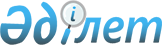 О внесении изменений в решение Арысского городского маслихата от 21 декабря 2012 года № 11/56-V "О городском бюджете на 2013-2015 годы"
					
			Утративший силу
			
			
		
					Решение Арысского городского маслихата Южно-Казахстанской области от 22 ноября 2013 года № 21/121-V. Зарегистрировано Департаментом юстиции  Южно-Казахстанской области 25 ноября 2013 года № 2418. Утратило силу в связи с истечением срока применения - (письмо Арысского городского маслихата Южно-Казахстанской области от 09 января 2014 года № 04)      Сноска. Утратило силу в связи с истечением срока применения - (письмо Арысского городского маслихата Южно-Казахстанской области от 09.01.2014 № 04).      Примечание РЦПИ.

      В тексте документа сохранена пунктуация и орфография оригинала.

      В соответствии с пунктом 5 статьи 109 Бюджетного кодекса Республики Казахстан от 4 декабря 2008 года, подпунктом 1) пункта 1 статьи 6 Закона Республики Казахстан от 23 января 2001 года «О местном государственном управлении и самоуправлении в Республике Казахстан» и решением Южно-Казахстанского областного маслихата от 18 ноября 2013 года за № 20/170-V «О внесении изменений в решение Южно-Казахстанского областного маслихата от 7 декабря 2012 года № 9/71-V «Об областном бюджете на 2013-2015 годы», зарегистрированного в Реестре государственной регистрации нормативных правовых актов за № 2411, Арысский городской маслихат РЕШИЛ:



      1. Внести в решение Арысского городского маслихата от 21 декабря 2012 года № 11/56-V «О городском бюджете на 2013-2015 годы» (зарегистрировано в Реестре государственной регистрации нормативных правовых актов за № 2198, опубликовано 22 января 2013 года в газете «Арыс ақиқаты») следующие изменения:



      пункт 1 изложить в новой редакции:

      «1. Утвердить городской бюджет города Арыс на 2013-2015 годы согласно приложениям 1, 2 и 3 соответственно, в том числе на 2013 год в следующих объемах:

      1) доходы – 5 365 360 тысяч тенге, в том числе по:

      налоговым поступлениям – 946 366 тысяч тенге;

      неналоговым поступлениям – 3 475 тысяч тенге;

      поступления от продажи основного капитала – 27 494 тысяч тенге;

      поступлениям трансфертов – 4 388 025 тысяч тенге;

      2) затраты – 5 408 433 тысяч тенге;

      3) чистое бюджетное кредитование – 1 122 тысяч тенге, в том числе:

      бюджетные кредиты – 2 596 тысяч тенге;

      погашение бюджетных кредитов – 1 474 тысяч тенге;

      4) сальдо по операциям с финансовыми активами – 21 200 тысяч тенге:

      приобретение финансовых активов – 21 200 тысяч тенге;

      поступления от продажи финансовых активов государства – 0 тенге;

      5) дефицит (профицит) бюджета – -65 395 тысяч тенге;

      6) финансирование дефицита (использование профицита) бюджета - 65 395 тысяч тенге в том числе:

      поступление займов – 2 596 тысяч тенге;

      погашение займов – 1 474 тысяч тенге;

      используемые остатки бюджетных средств – 64 273 тысяч тенге.».



      Приложение 1 указанного решения изложить в новой редакции согласно приложению 1 к настоящему решению.



      2. Настоящее решение вводится в действие с 1 января 2013 года.

      

      Председатель сессии городского маслихата   Г. Ауезова       Секретарь городского маслихата             Т. Тулбасиев 

      Приложение 1 к решению

      Арысского городского маслихата

      от 22 ноября 2013 года № 21/121-V

      

      Приложение 1 к решению

      Арысского городского маслихата

      от 21 декабря 2012 года № 11/56-V       Городской бюджет на 2013 год
					© 2012. РГП на ПХВ «Институт законодательства и правовой информации Республики Казахстан» Министерства юстиции Республики Казахстан
				КатегорияКатегорияКатегорияКатегорияСумма, тысяч тенгеКлассКлассНаименованиеСумма, тысяч тенгеПодклассПодклассСумма, тысяч тенге111231. ДОХОДЫ53653601Налоговые поступления946366101Подоходный налог2957741012Индивидуальный подоходный налог295774103Социальный налог2341691031Социальный налог234169104Hалоги на собственность3607201041Hалоги на имущество2986821043Земельный налог199971044Hалог на транспортные средства411411045Единый земельный налог900105Внутренние налоги на товары, работы и услуги475851052Акцизы64631053Поступления за использование природных и других ресурсов316171054Сборы за ведение предпринимательской и профессиональной деятельности80955Налог на игорный бизнес1410071Прочие налоговые поступления в местный бюджет454108Обязательные платежи, взимаемые за совершение юридически значимых действий и (или) выдачу документов уполномоченными на то государственными органами или должностными лицами76641081Государственная пошлина76642Неналоговые поступления3475201Доходы от государственной собственности14102011Поступления части чистого дохода государственных предприятий2082015Доходы от аренды имущества, находящегося в государственной собственности1202206Прочие неналоговые поступления20652061Прочие неналоговые поступления20653Поступления от продажи основного капитала27494301Продажа государственного имущества, закрепленного за государственными учреждениями21473011Продажа государственного имущества, закрепленного за государственными учреждениями2147303Продажа земли и нематериальных активов253473031Продажа земли253474Поступления трансфертов 4388025402Трансферты из вышестоящих органов государственного управления4388025Функциональная группаФункциональная группаФункциональная группаФункциональная группаНаименованиеСумма, тысяч тенгеФункциональная подгруппаФункциональная подгруппаФункциональная подгруппаФункциональная подгруппаСумма, тысяч тенгеАдминистратор бюджетных программАдминистратор бюджетных программАдминистратор бюджетных программСумма, тысяч тенгеПрограммаПрограммаСумма, тысяч тенге1111232. ЗАТРАТЫ540843301Государственные услуги общего характера209525011Представительные, исполнительные и другие органы, выполняющие общие функции государственного управления187715011112Аппарат маслихата района (города областного значения)23988011112001Услуги по обеспечению деятельности маслихата района (города областного значения)16558011112003Капитальные расходы государственных органов7430011122Аппарат акима района (города областного значения)73563011122001Услуги по обеспечению деятельности акима района (города областного значения)65249011122003Капитальные расходы государственных органов8014009Капитальные расходы подведомственных государственных учреждений и организаций300011123Аппарат акима района в городе, города районного значения, поселка, аула, аульного округа90164011123001Услуги по обеспечению деятельности акима района в городе, города районного значения, поселка, аула, аульного округа88468011123022Капитальные расходы государственных органов1696012Финансовая деятельность1180012459Отдел экономики и финансов района (города областного значения)1180012459003Проведение оценки имущества в целях налогообложения1000012459010Организация приватизации коммунальной собственности180019Прочие государственные услуги общего характера20630019459Отдел экономики и финансов района (города областного значения)20630019459001Услуги по реализации государственной политики в области формирования и развития экономической политики, государственного планирования, исполнения бюджета и управления коммунальной собственностью района (города областного значения)19710019459015Капитальные расходы государственных органов92002Оборона34958021Военные нужды7613021122Аппарат акима района (города областного значения)7613021122005Мероприятия в рамках исполнения всеобщей воинской обязанности7613022Организация работы по чрезвычайным ситуациям27345022122Аппарат акима района (города областного значения)27345022122006Предупреждение и ликвидация чрезвычайных ситуаций масштаба района (города областного значения)26988022122007Мероприятия по профилактике и тушению степных пожаров районного (городского) масштаба, а также пожаров в населенных пунктах, в которых не созданы органы государственной противопожарной службы35703Общественный порядок, безопасность, правовая, судебная, уголовно-исполнительная деятельность2679031Правоохранительная деятельность2679031458Отдел жилищно-коммунального хозяйства, пассажирского транспорта и автомобильных дорог района (города областного значения)2679031458021Обеспечение безопасности дорожного движения в населенных пунктах267904Образование4101061041Дошкольное воспитание и обучение517932041464Отдел образования района (города областного значения)517932041464009Обеспечение деятельности организаций дошкольного воспитания и обучения82373040Реализация государственного образовательного заказа в дошкольных организациях образования435559042Начальное, основное среднее и общее среднее образование2905839042464Отдел образования района (города областного значения)2905839042464003Общеобразовательное обучение2865365042464006Дополнительное образование для детей40474049Прочие услуги в области образования677290049464Отдел образования района (города областного значения)275635049464001Услуги по реализации государственной политики на местном уровне в области образования 11176049464005Приобретение и доставка учебников, учебно-методических комплексов для государственных учреждений образования района (города областного значения)43142049464012Капитальные расходы государственных органов276015Ежемесячная выплата денежных средств опекунам (попечителям) на содержание ребенка-сироты (детей-сирот), и ребенка (детей), оставшегося без попечения родителей12048020Обеспечение оборудованием, программным обеспечением детей-инвалидов, обучающихся на дому6756067Капитальные расходы подведомственных государственных учреждений и организаций202237049467Отдел строительства района (города областного значения)401655049467037Строительство и реконструкция объектов образования40165506Социальная помощь и социальное обеспечение192012062Социальная помощь167362062451Отдел занятости и социальных программ района (города областного значения)164860062451002Программа занятости8051062451004Оказание социальной помощи на приобретение топлива специалистам здравоохранения, образования, социального обеспечения, культуры и спорта в сельской местности в соответствии с законодательством Республики Казахстан3559062451005Государственная адресная социальная помощь2600062451006Жилищная помощь7687062451007Социальная помощь отдельным категориям нуждающихся граждан по решениям местных представительных органов8327062451010Материальное обеспечение детей-инвалидов, воспитывающихся и обучающихся на дому1106062451014Оказание социальной помощи нуждающимся гражданам на дому31533062451016Государственные пособия на детей до 18 лет92089062451017Обеспечение нуждающихся инвалидов обязательными гигиеническими средствами и предоставление услуг специалистами жестового языка, индивидуальными помощниками в соответствии с индивидуальной программой реабилитации инвалида9908062464Отдел образования района (города областного значения)2502062464008Социальная поддержка обучающихся и воспитанников организаций образования очной формы обучения в виде льготного проезда на общественном транспорте (кроме такси) по решению местных представительных органов2502069Прочие услуги в области социальной помощи и социального обеспечения24650069451Отдел занятости и социальных программ района (города областного значения)24650069451001Услуги по реализации государственной политики на местном уровне в области обеспечения занятости и реализации социальных программ для населения22758069451011Оплата услуг по зачислению, выплате и доставке пособий и других социальных выплат1096069451021Капитальные расходы государственных органов300067Капитальные расходы подведомственных государственных учреждений и организаций49607Жилищно-коммунальное хозяйство181094071458004Жилищное хозяйство38035479Отдел жилищной инспекции района (города областного значения)2170001Услуги по реализации государственной политики на местном уровне в области жилищного фонда1870005Капитальные расходы государственного органа300071458005Отдел жилищно-коммунального хозяйства, пассажирского транспорта и автомобильных дорог района (города областного значения)24615071458006Мероприятия, направленные на поддержание сейсмоустойчивости жилых зданий, расположенных в сейсмоопасных регионах Республики Казахстан1786033Проектирование, развитие, обустройство и (или) приобретение инженерно-коммуникационной инфраструктуры10000041Ремонт и благоустройство объектов в рамках развития сельских населенных пунктов по Программе занятости 202012829071467Отдел строительства района (города областного значения)11250003Проектирование, строительство и (или) приобретение жилья коммунального жилищного фонда10000071467004Проектирование, развитие, обустройство и (или) приобретение инженерно-коммуникационной инфраструктуры12502Коммунальное хозяйство70615458Отдел жилищно-коммунального хозяйства, пассажирского транспорта и автомобильных дорог района (города областного значения)50448012Функционирование системы водоснабжения и водоотведения13200058Развитие системы водоснабжения и водоотведения в сельских населенных пунктах37248467Отдел строительства района (города областного значения)20167006Развитие системы водоснабжения и водоотведения12057058Развитие системы водоснабжения и водоотведения в сельских населенных пунктах8110073Благоустройство населенных пунктов72444073458Отдел жилищно-коммунального хозяйства, пассажирского транспорта и автомобильных дорог района (города областного значения)72444073458015Освещение улиц в населенных пунктах15942073458016Обеспечение санитарии населенных пунктов14205073458018Благоустройство и озеленение населенных пунктов4229708Культура, спорт, туризм и информационное пространство307946081Деятельность в области культуры48491081455Отдел культуры и развития языков района (города областного значения)43491081455003Поддержка культурно-досуговой работы43491081467Отдел строительства района (города областного значения)5000081467011Развитие объектов культуры5000082Спорт103711082465Отдел физической культуры и спорта района (города областного значения)94511082465005Развитие массового спорта и национальных видов спорта 87868082465006Проведение спортивных соревнований на районном (города областного значения) уровне3865082465007Подготовка и участие членов сборных команд района (города областного значения) по различным видам спорта на областных спортивных соревнованиях2778082467Отдел строительства района (города областного значения)9200082467008Развитие объектов спорта и туризма9200083Информационное пространство50649083455Отдел культуры и развития языков района (города областного значения)36649083455006Функционирование районных (городских) библиотек31450083455007Развитие государственного языка и других языков народа Казахстана5199083456Отдел внутренней политики района (города областного значения)14000083456002Услуги по проведению государственной информационной политики через газеты и журналы 8500083456005Услуги по проведению государственной информационной политики через телерадиовещание5500089Прочие услуги по организации культуры, спорта, туризма и информационного пространства105095089455Отдел культуры и развития языков района (города областного значения)36969089455001Услуги по реализации государственной политики на местном уровне в области развития языков и культуры7453089455010Капитальные расходы государственных органов300032Капитальные расходы подведомственных государственных учреждений и организаций29216089456Отдел внутренней политики района (города областного значения)28202089456001Услуги по реализации государственной политики на местном уровне в области информации, укрепления государственности и формирования социального оптимизма граждан17610089456003Реализация региональных программ в сфере молодежной политики10392089456006Капитальные расходы государственных органов200089465Отдел физической культуры и спорта района (города областного значения)39924089465001Услуги по реализации государственной политики на местном уровне в сфере физической культуры и спорта6973089465004Капитальные расходы государственных органов150089465032Капитальные расходы подведомственных государственных учреждений и организаций3280109Топливно-энергетический комплекс и недропользование1000099Прочие услуги в области топливно-энергетического комплекса и недропользования1000099467Отдел строительства района (города областного значения)1000099467009Развитие теплоэнергетической системы100010Сельское, водное, лесное, рыбное хозяйство, особо охраняемые природные территории, охрана окружающей среды и животного мира, земельные отношения176959101Сельское хозяйство66146101467Отдел строительства района (города областного значения)14557101467010Развитие объектов сельского хозяйства14557101473Отдел ветеринарии района (города областного значения)23728101473001Услуги по реализации государственной политики на местном уровне в сфере ветеринарии7744101473003Капитальные расходы государственных органов958101473005Обеспечение функционирования скотомогильников (биотермических ям) 273101473006Организация санитарного убоя больных животных72101473007Организация отлова и уничтожения бродячих собак и кошек2422101473008Возмещение владельцам стоимости изымаемых и уничтожаемых больных животных, продуктов и сырья животного происхождения23101473009Проведение ветеринарных мероприятий по энзоотическим болезням животных11471101473010Проведение мероприятий по идентификации сельскохозяйственных животных765477Отдел сельского хозяйства и земельных отношений района (города областного значения)27861101477001Услуги по реализации государственной политики на местном уровне в сфере сельского хозяйства и земельных отношений (города областного значения)23909101477003Капитальные расходы государственных органов2316101477099Реализация мер по оказанию социальной поддержки специалистов1636106Земельные отношения4500477Отдел сельского хозяйства и земельных отношений района (города областного значения)4500009Земельно-хозяйственное устройство населенных пунктов45009Прочие услуги в области сельского, водного, лесного, рыбного хозяйства, охраны окружающей среды и земельных отношений106313473Отдел ветеринарии района (города областного значения)106313011Проведение противоэпизоотических мероприятий10631311Промышленность, архитектурная, градостроительная и строительная деятельность36478112Архитектурная, градостроительная и строительная деятельность36478112467Отдел строительства района (города областного значения)9486112467001Услуги по реализации государственной политики на местном уровне в области строительства9084112467017Капитальные расходы государственных органов402112468Отдел архитектуры и градостроительства района (города областного значения)26992112468001Услуги по реализации государственной политики в области архитектуры и градостроительства на местном уровне 6957112468003Разработка схем градостроительного развития территории района и генеральных планов населенных пунктов19885112468004Капитальные расходы государственных органов15012Транспорт и коммуникации75882121Автомобильный транспорт75882121458Отдел жилищно-коммунального хозяйства, пассажирского транспорта и автомобильных дорог района (города областного значения)75882121458022Развитие транспортной инфраструктуры6904121458023Обеспечение функционирования автомобильных дорог9606045Капитальный и средний ремонт автомобильных дорог районного значения и улиц населенных пунктов5937213Прочие72780133Поддержка предпринимательской деятельности и защита конкуренции2860133469Отдел предпринимательства района (города областного значения)2860133469001Услуги по реализации государственной политики на местном уровне в области развития предпринимательства и промышленности 2860139Прочие69920139458Отдел жилищно-коммунального хозяйства, пассажирского транспорта и автомобильных дорог района (города областного значения)50244139458001Услуги по реализации государственной политики на местном уровне в области жилищно-коммунального хозяйства, пассажирского транспорта и автомобильных дорог 23670139458013Капитальные расходы государственных органов2717040Реализация мер по содействию экономическому развитию регионов в рамках Программы «Развитие регионов» 23857139459Отдел экономики и финансов района (города областного значения)19676139459008Разработка технико-экономического обоснования местных бюджетных инвестиционных проектов и концессионных проектов и проведение его экспертизы3976139459012Резерв местного исполнительного органа района (города областного значения) 1570014Обслуживание долга8141Обслуживание долга8141459Отдел экономики и финансов района (города областного значения)8141459021Обслуживание долга местных исполнительных органов по выплате вознаграждений и иных платежей по займам из областного бюджета815Трансферты16051151Трансферты16051151459Отдел экономики и финансов района (города областного значения)16051151459006Возврат неиспользованных (недоиспользованных) целевых трансфертов8768151459024Целевые текущие трансферты в вышестоящие бюджеты в связи с передачей функций государственных органов из нижестоящего уровня государственного управления в вышестоящий72833. Чистое бюджетное кредитование 1122Бюджетные кредиты 2596Функциональная группаФункциональная группаФункциональная группаФункциональная группаНаименованиеСумма, тысяч тенгеФункциональная подгруппаФункциональная подгруппаФункциональная подгруппаФункциональная подгруппаСумма, тысяч тенгеАдминистратор бюджетных программАдминистратор бюджетных программАдминистратор бюджетных программСумма, тысяч тенгеПрограммаПрограммаСумма, тысяч тенге11112310Сельское, водное, лесное, рыбное хозяйство, особо охраняемые природные территории, охрана окружающей среды и животного мира, земельные отношения259601Сельское хозяйство2596477Отдел сельского хозяйства и земельных отношений района (города областного значения)2596004Бюджетные кредиты для реализации мер социальной поддержки специалистов2596КатегорияКатегорияКатегорияКатегорияНаименованиеСумма, тысяч тенгеКлассКлассКлассКлассСумма, тысяч тенгеПодклассПодклассПодклассСумма, тысяч тенгеСпецификаСпецификаСумма, тысяч тенге1111235Погашение бюджетных кредитов147401Погашение бюджетных кредитов14741Погашение бюджетных кредитов выданных из государственного бюджета1474013Погашение бюджетных кредитов, выданных из местного бюджета физическим лицам14744. Сальдо по операциям с финансовыми активами21200Функциональная группаФункциональная группаФункциональная группаФункциональная группаНаименованиеСумма, тысяч тенгеФункциональная подгруппаФункциональная подгруппаФункциональная подгруппаФункциональная подгруппаСумма, тысяч тенгеАдминистратор бюджетных программАдминистратор бюджетных программАдминистратор бюджетных программСумма, тысяч тенгеПрограммаПрограммаСумма, тысяч тенге111123Приобретение финансовых активов 21200Поступления от продажи финансовых активов государства 013Прочие21200139Прочие21200139458Отдел жилищно-коммунального хозяйства, пассажирского транспорта и автомобильных дорог района (города областного значения)21200065Формирование или увеличение уставного капитала юридических лиц212005. Дефицит (профицит) бюджета-653956. Финансирование дефицита (использование профицита) бюджета65395КатегорияКатегорияКатегорияКатегорияНаименованиесумма, тысяч тенгеКласс Класс Класс Класс сумма, тысяч тенгеПодклассПодклассПодкласссумма, тысяч тенгеСпецификаСпецификасумма, тысяч тенге111123КатегорияКатегорияКатегорияКатегорияНаименованиеСумма, тысяч тенгеКлассКлассКлассКлассСумма, тысяч тенгеПодклассПодклассПодклассСумма, тысяч тенгеСпецификаСпецификаСумма, тысяч тенге1111237Поступление займов259601Внутренние государственные займы25962Договоры займа2596013Займы получаемые местными исполнительными органами района (города областного значения) 2596Функциональная группаФункциональная группаФункциональная группаФункциональная группаНаименованиеСумма, тысяч тенгеФункциональная подгруппаФункциональная подгруппаФункциональная подгруппаФункциональная подгруппаСумма, тысяч тенгеАдминистратор бюджетных программАдминистратор бюджетных программАдминистратор бюджетных программСумма, тысяч тенгеПрограммаПрограммаСумма, тысяч тенге11112316Погашение займов14741601Погашение займов1474161459Отдел экономики и финансов района (города областного значения)1474161459005Погашение долга местного исполнительного органа перед вышестоящим бюджетом1474Функциональная группаФункциональная группаФункциональная группаФункциональная группаНаименованиеСумма, тысяч тенгеФункциональная подгруппаФункциональная подгруппаФункциональная подгруппаФункциональная подгруппаСумма, тысяч тенгеАдминистратор бюджетных программАдминистратор бюджетных программАдминистратор бюджетных программСумма, тысяч тенгеПрограммаПрограммаСумма, тысяч тенге111123КатегорияКатегорияКатегорияКатегорияНаименованиеСумма, тысяч тенгеКлассКлассКлассКлассСумма, тысяч тенгеПодклассПодклассПодклассСумма, тысяч тенгеСпецификаСпецификаСумма, тысяч тенге1111238Используемые остатки бюджетных средств6427301Остатки бюджетных средств64273001Свободные остатки бюджетных средств64273001Свободные остатки бюджетных средств64273